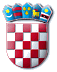 REPUBLIKA HRVATSKAMINISTARSTVO RADA, MIROVINSKOGA SUSTAVA, OBITELJI I SOCIJALNE POLITIKEKomisija za provedbu javnog natječaja za prijam u državnu službu na neodređeno vrijeme u Ministarstvo rada, mirovinskoga sustava, obitelji i socijalne politikePOZIV NA TESTIRANJEKANDIDATIMA/KINJAMA koji su podnijeli pravodobne i potpune prijave te ispunjavaju formalne uvjete javnog natječajakoji je objavljen u „Narodnim novinama“, broj 113/22, od 30. rujna 2022. godine,za sljedeća radna mjesta:1. stručni/a savjetnik/ca – 1 izvršitelj/ica (r.m.br. 135.) u Službi za usklađivanje obrazovanja i tržišta rada, Sektor za tržište rada, Uprava za tržište rada i zapošljavanje2. viši stručni/a savjetnik/ca  – 1 izvršitelj/ica (r.m.br. 337.) u Službi za zaštitu osoba s invaliditetom i skrbništvo, Sektor za zaštitu odraslih osoba, Uprava za obitelj i socijalnu politiku3. viši/a inspektor/ica socijalne skrbi  – 6 izvršitelja/ica (r.m.br. 374.) u Službi za inspekcijski nadzor, Samostalni sektor za upravni i inspekcijski nadzor u socijalnoj skrbiZagreb, 27. listopada 2022. godineDATUM I MJESTO ODRŽAVANJA TESTIRANJAPRAVILA TESTIRANJA PRAVILA TESTIRANJA 1. Po dolasku na testiranje, od kandidata/kinja će biti zatraženo predočavanje odgovarajuće identifikacijske isprave radi utvrđivanja identiteta. Kandidati/kinje koji ne mogu dokazati identitet, osobe za koje je utvrđeno da ne ispunjavaju formalne uvjete propisane javnim natječajem kao i osobe za koje se utvrdi da nisu podnijele prijavu na javni natječaj za radno mjesto za koje se obavlja testiranje, ne mogu pristupiti testiranju.2. Po utvrđivanju identiteta, kandidati/kinje će biti upućeni u odgovarajuću dvoranu gdje će se održavati testiranje. 3. Za vrijeme testiranja nije dopušteno:koristiti se bilo kakvom literaturom, odnosno bilješkama;koristiti mobitel ili druga komunikacijska sredstva;napuštati prostoriju u kojoj se provjera odvija, bez odobrenja osobe koja provodi testiranje;razgovarati s ostalim kandidatima/kinjama, niti na drugi način remetiti koncentraciju kandidata/kinja.Kandidat/kinja koji/a prekrši ovo pravilo bit će udaljen/a s testiranja, a njegov rezultat Komisija neće priznati niti ocijeniti.4. Nakon provedenog testiranja i razgovora (intervjua), Komisija utvrđuje rang-listu kandidata/kinja, prema ukupnom broju ostvarenih bodova te sastavlja Izvješće o provedenom postupku, koje s rang-listom kandidata/kinja dostavlja ministru. 5. Izabranom kandidatu/kinji dostavlja se obavijest o izboru, radi dostave uvjerenja o nekažnjavanju i uvjerenja o zdravstvenoj sposobnosti za obavljanje poslova radnog mjesta. 6. Rješenje o prijmu u državnu službu izabranog/e kandidata/kinje, dostavlja se svim kandidatima/kinjama objavom na mrežnim stranicama Ministarstva pravosuđa i uprave https://mpu.gov.hr  i na mrežnim stranicama Ministarstva rada, mirovinskoga sustava, obitelji i socijalne politike https://mrosp.gov.hr. Dostava rješenja kandidatima/kinjama smatra se obavljenom istekom osmoga dana od dana objave na mrežnim stranicama Ministarstva pravosuđa i uprave.Prva faza testiranja održat će se7. studenoga 2022. godine, s početkom u 9,00 sati,u Ministarstvu rada, mirovinskoga sustava, obitelji i socijalne politike, Ulica grada Vukovara 78, ZagrebRadi pristupanja testiranju kandidati/kinje su dužni doći na navedenu adresu u Ministarstvo rada, mirovinskoga sustava, obitelji i socijalne politike, Recepcija II., u vremenu od 8,30 do 8,50 sati.O terminu održavanja druge faze testiranja i razgovora (intervjua) kandidati/kinje će biti obaviješteni/e na dan održavanja prve faze testiranja.U drugu fazu testiranja upućuju se kandidati/kinje koji/e su ostvarili/e najbolje rezultate u prvoj fazi testiranja, i to 15 kandidata/kinja za svako radno mjesto, a za radno mjesto za koje se traži veći broj izvršitelja, taj se broj povećava za broj traženih izvršitelja. Ako je u prvoj fazi testiranja zadovoljilo manje od 15 kandidata/kinja, u drugu fazu postupka pozvat će se svi kandidati/kinje koji/e su zadovoljili/e u prvoj fazi testiranja. Svi kandidati/kinje koji/e dijele 15 mjesto u prvoj fazi testiranja pozvat će se u drugu fazu testiranja.Na razgovor (intervju) pozvat će se 10 kandidata/kinja za svako radno mjesto, koji/e su ostvarili/e ukupno najviše bodova u prvoj i drugoj fazi testiranja, a za radno mjesto za koje se traži veći broj izvršitelja, taj se broj povećava za broj traženih izvršitelja. Ako u drugoj fazi testiranja zadovolji manje od 10 kandidata/kinja, na razgovor (intervju) će se pozvati svi kandidati/kinje koji/e su zadovoljili/e u drugoj fazi testiranja. Svi kandidati/kinje koji/e dijele 10 mjesto nakon provedenog testiranja u prvoj i drugoj fazi pozvat će se na razgovor (intervju).KANDIDATI/KINJE SU DUŽNI/E PONIJETI SA SOBOM OSOBNU ISKAZNICU ILI DRUGI IDENTIFIKACIJSKI DOKUMENTUPOZORENJE: Za vrijeme boravka u Ministarstvu rada, mirovinskoga sustava, obitelji i socijalne politike kandidati/kinje su dužni poštivati kućni red i postupati prema uputama voditelja/ica testiranja i drugih službenih osoba. U slučaju kršenja kućnog reda i nepridržavanja uputa službenih osoba, kandidati/kinje će biti upozoreni na primjeren način, a ako se i dalje nastave neprimjereno ponašati bit će udaljeni s testiranja te će se smatrati da su odustali od daljnjeg postupka testiranja.